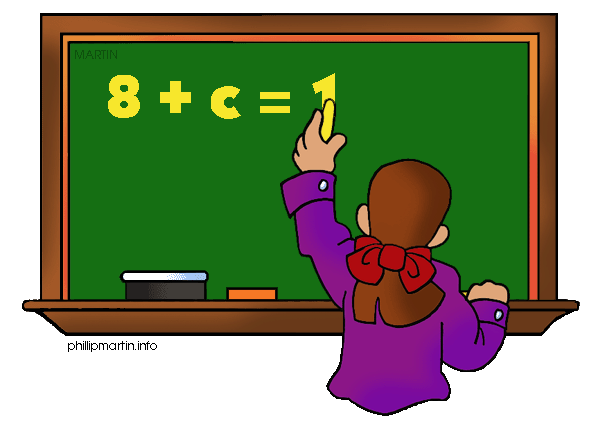 What we are learning about: Unit 4 Systems of Equations and InequalitiesOne way you can help your student succeed in the unit is by discussing the lesson targets in the chart below.  When a lesson is completed, ask your student the following questions:What are the targets (goals) of the lesson?What new words and formulas did you learn?How can you apply the ideas of the lesson to your life?If you or your students have any questions about the unit or math class, feel free to contact me at hummelcl@qps.org or call 217-223-0373 Extension 1309TargetExamplesKey VocabularyGraphing SystemsChapter 6 Section 1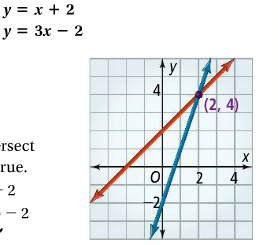 Slope Intercept FormSolutionNo SolutionsAll Real NumbersSlopeY interceptOrdered PairSystems by SubstitutionChapter 6 Section 2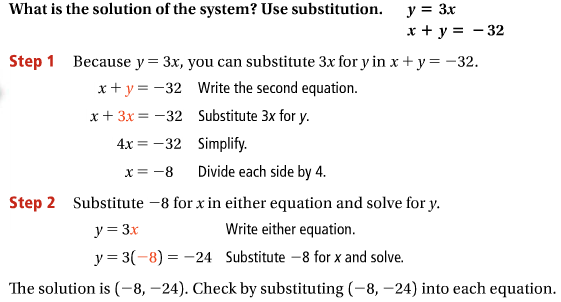 SubstitutionOrdered PairX CoordinateY Coordinate Systems by EliminationChapter 6 Section 3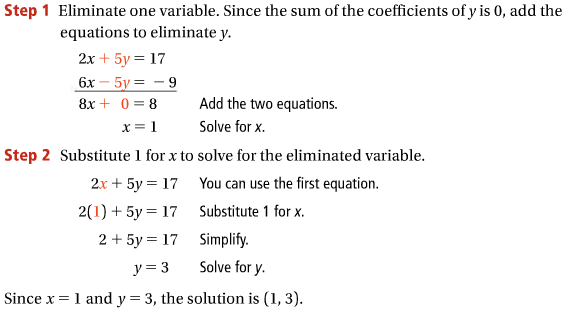 EliminationX CoordinateY CoordinateOrdered PairSubstitution Linear Inequality SystemsChapter 6 Section 6 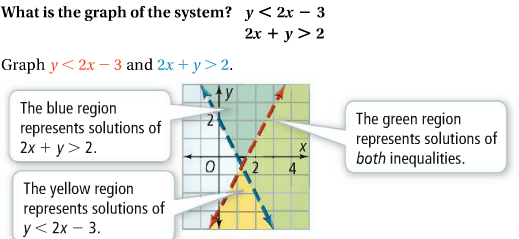 InequalitySlopeY-interceptSolutionMore thanLess than